Universitatea POLITEHNICA din BucureştiFacultatea de Ingineria şi Managementul Sistemelor TehnologiceProgramul de studii: RoboticăPROIECT DE DIPLOMĂAutor,Absolvent ………………………………….Conducător ştiinţific,………………………………………………………….2017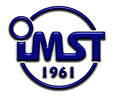 Departamentul  Tehnologia Construcțiilor de MașiniStudii universitare de LicenţăDomeniul: Mecatronică și RoboticăProgramul de studii: RoboticăTEMAPROIECTULUI DE DIPLOMĂ................................................................................................................................................................................................................................Autor,Absolvent …………………………Conducător ştiinţific,………………………………………………                     Decan,                                                   Director de departament,     Prof. dr. ing. Cristian DOICIN                                   Prof. dr. ing. Tiberiu DOBRESCU2017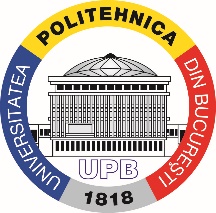 Universitatea POLITEHNICA din BucureştiFacultatea de Ingineria şi Managementul Sistemelor Tehnologice (021) 4029520, (021) 4029302/ Fax: 0213107753http://www.imst.pub.ro